һигеҙенсе  март ауыл советы                                                  Совет сельского поселения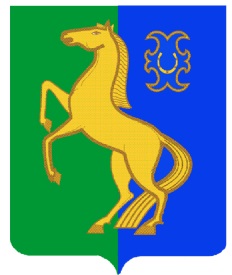    ауыл билəмəhе советы                                                         Восьмомартовский сельсоветмуниципаль районының                                                             муниципального района      Йəрмəĸəй  районы                                                                     Ермекеевский районБашkортостан Республиĸаhы                                                     Республики Башкортостан         ҠАРАР                                                 № 14                                       РЕШЕНИЕ25 сентября 2023 й.                                                                              25 сентября  2023 гОб утверждении решения Постоянной комиссии по социально-гуманитарным вопросам, земельным вопросам, благоустройству и экологии Совета сельского поселения Восьмомартовский  сельсовет муниципального района Ермекеевский  район Республики Башкортостан об избрании председателя Постоянной комиссии  В соответствии со статьей 15 Регламента Совета сельского поселения Восьмомартовский сельсовет муниципального района Ермекеевский район Республики Башкортостан Совет сельского поселения Восьмомартовский сельсовет муниципального района Ермекеевский район Республики Башкортостан решил:утвердить решение Постоянной комиссии  по социально-гуманитарным вопросам, земельным вопросам, благоустройству и экологии Совета сельского поселения Восьмомартовский сельсовет муниципального района Ермекеевский район Республики Башкортостан об избрании на должность председателя Постоянной комиссии Михайлову Т.А.– депутата от избирательного округа № 3.Главасельского поселения Восьмомартовский сельсовет муниципального района Ермекеевский районРеспублики Башкортостан                                                       А.З.Латыпова